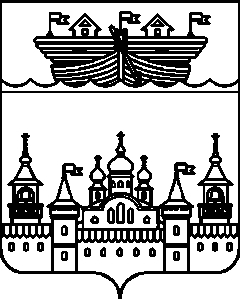 АДМИНИСТРАЦИЯКАПУСТИХИНСКОГО СЕЛЬСОВЕТАВОСКРЕСЕНСКОГО МУНИЦИПАЛЬНОГО РАЙОНА НИЖЕГОРОДСКОЙ ОБЛАСТИПОСТАНОВЛЕНИЕ08 июля 2019 года	№ 25О выделении мест размещения печатных агитационных материалов в населенных пунктах администрации Капустихинского сельсоветаВ соответствии с Федеральным законом РФ от 06 октября 2003 года №131-ФЗ «Об общих принципах организации местного самоуправления в Российской Федерации», Федеральным законом РФ от 12 июня 2002 года №67-ФЗ «Об основных гарантиях избирательных прав и права на участие в референдуме граждан РФ», Федеральным законом РФ от 10 января 2003 года № 19-ФЗ «О выборах Президента Российской Федерации» администрация Капустихинского сельсовета Воскресенского муниципального района Нижегородской области постановляет:1.Выделить на территории избирательного участка расположенного на территории администрации Капустихинского сельсовета специальные места для размещения печатных предвыборных агитационных материалов:деревня Капустиха- магазин РАЙПО (по согласованию)деревня Русениха – магазин РАЙПО (по согласованию)2.Обнародовать настоящее постановление на информационном стенде в здании администрации и разместить на официальном сайте администрации Воскресенского муниципального района.3.Контроль за исполнением данного постановления оставляю за собой.4.Настоящее постановление вступает в силу со дня его обнародования.Глава администрации	Л.И. Афоньшина